Cabo VerdeCabo VerdeCabo VerdeApril 2023April 2023April 2023April 2023SundayMondayTuesdayWednesdayThursdayFridaySaturday12345678Good Friday9101112131415Easter Sunday161718192021222324252627282930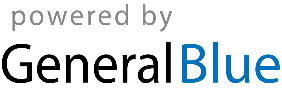 